NOVOGODIŠNJA PESMA La chanson de la Bonne Année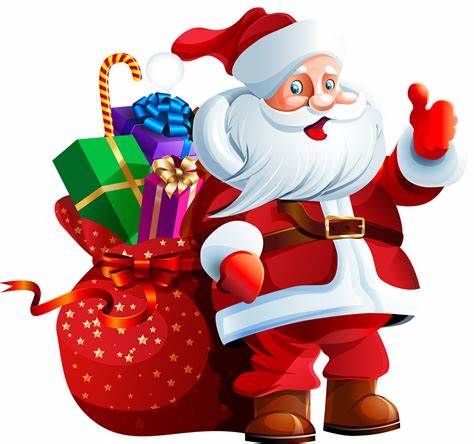 DEDA MRAZE, DEDA MRAZE                                            Preko brda, preko bregaI debelog snegaJure neke čudne sankeSrebrne i tanke.Deda Mraze, Deda MrazeNe skreći sa stazeNe oklevaj, ne dremaj Već poklone spremaj. Padaju, padaju, s neba bele zvezdeSanke Deda Mraza preko brda jezdePadajte, padajte, snežnije i beljeDeda Mraz nam stiže na veselje.HAJDE DA RAZGOVARAMO/PARLONS:Ko je Deda Mraz? Qui est le Père noel?Kada dolazi Deda Mraz? Quand le Père Noel arrive?Šta donosi Deda Mraz? Ce que le Père Noel apporte?Šta bi ti voleo da dobiješ od Deda Mraza? Qu’aimeras-tu obtenir du Père Noel?PRAVIMO ČESTITKU ZA NOVU GODINUNous faisons une carte de voeux pour la nouvelle annéeŠta ćemo napisati? / Ce que nous écrirons?Dragi mama, tata, bato, seko, bako deko, prijatelju...Chère maman, papa, frère, soeur, grand-mère, grand-père, ami...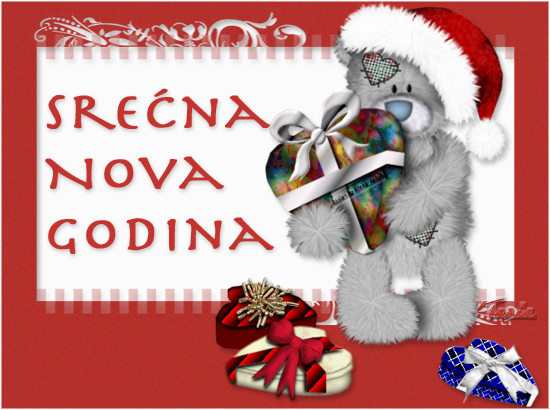 SREĆNA NOVA GODINA !Bonne année!Želim vam sve najbolje.Je vous souhaite tout le meilleur.Nacrtaj na čestitki: jelku i poklone/Dessine sur de carte de voeux: Sapin de Noel et cadeaux 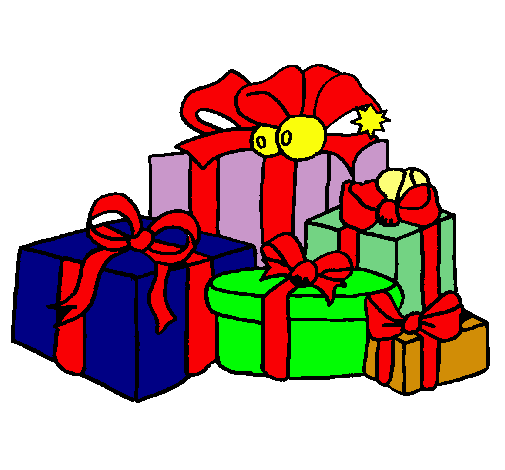 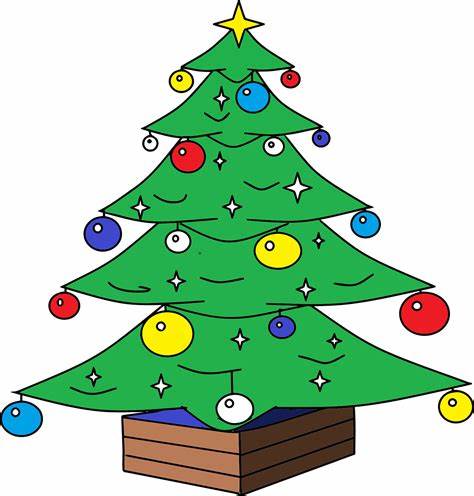 